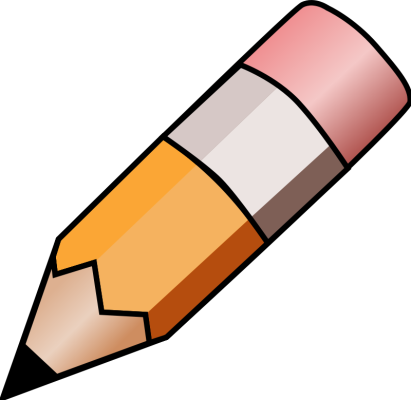 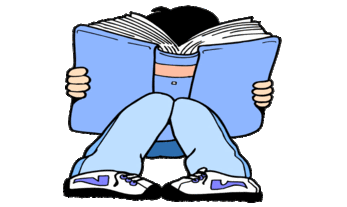 YEAR 3 HOME LEARNING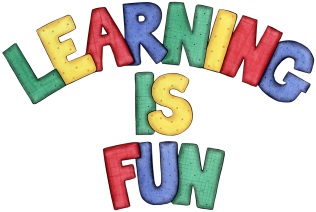 YEAR 3 HOME LEARNINGDate Set24.05.19Date Due29.05.19MathleticsPlease check Mathletics for extra practise.SpellodromeWritingThis week’s spellings:beautician	dietician	electrician	magician	mathematician	musician	optician	physician	politician	tactician	technicianSpellings can also be found on spellodrome.com if you would like extra practice.Writing TaskLast week in school, we were learning about how to write persuasively. This week, for your home learning, I would like you to write a letter to Mrs Baron persuading her to add a new item of food to the lunch menu. It can be any dish that you desire! This home learning is due 29th May 2019.ReadingRecommended daily reading time:KS2 20 minutes.Home Learning ProjectDate Set:      24.05.19                                    Date Due: 29.05.19GreekPlease go to Greek Class Blog for Greek Home LearningGreek Class - St Cyprian's Greek Orthodox Primary Academy